МАТЕРИАЛЬНО-ТЕХНИЧЕСКАЯ БАЗАЦЕНТРА «ТОЧКА РОСТА»    Центр «Точка роста» включает в себя оборудованный кабинет и зону коворкинга. 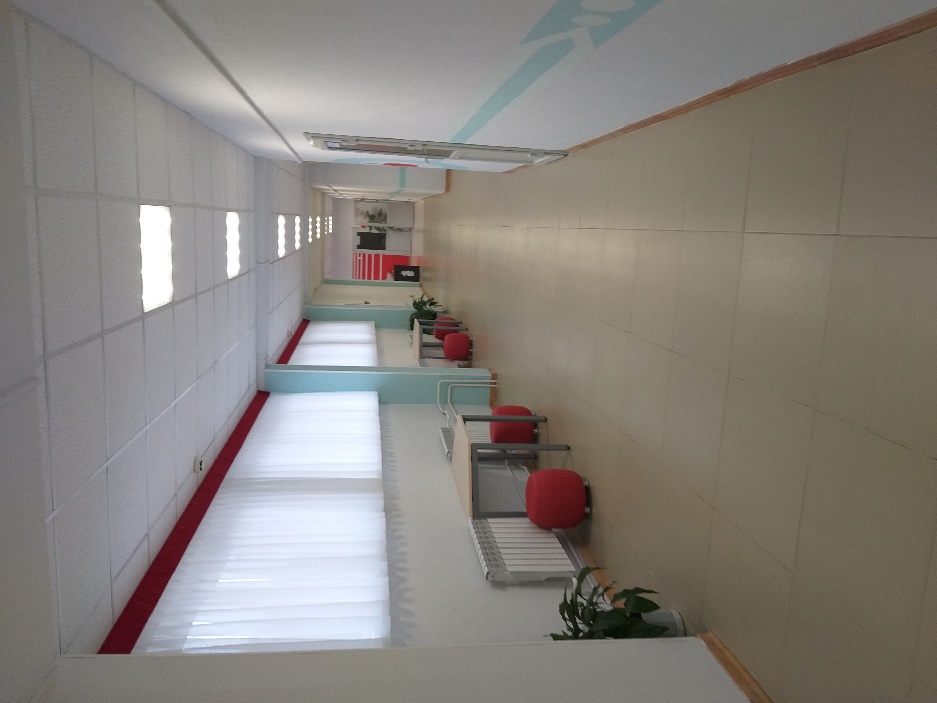 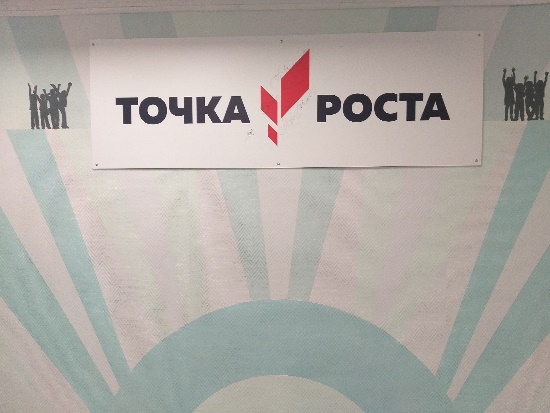 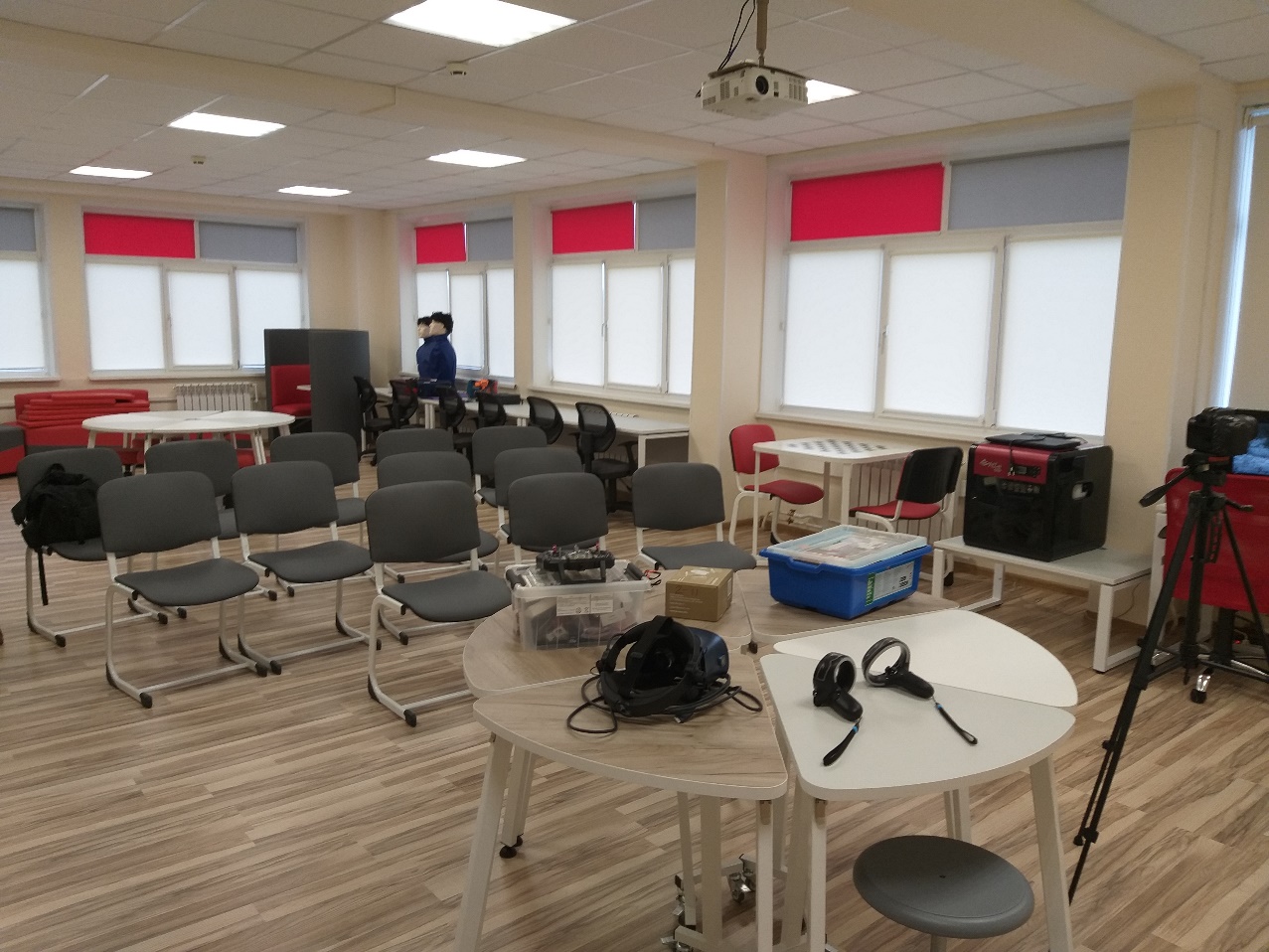 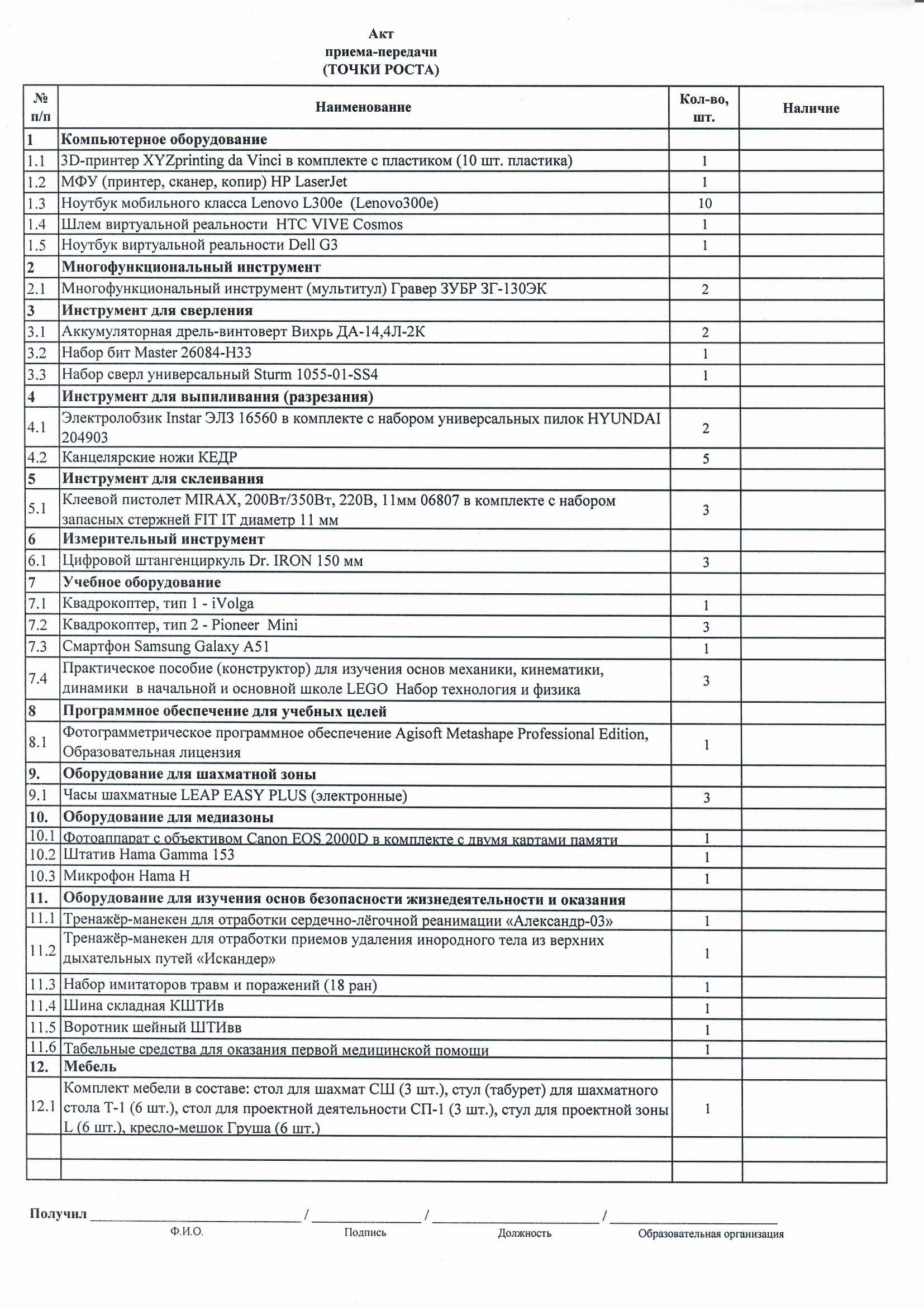 Оборудование Центра "Точка роста"